В целях приведения документа в соответствие п о с т а н о в л я ю:Изложить в новой редакции приложение №2 к Порядку предоставления субсидий на предоставление финансовой помощи для погашения денежных обязательств, обязательных платежей и восстановления платежеспособности муниципальных унитарных предприятий МО «Ленский район» утвержденного постановлением главы от 28.12.2017 года №01-03-1094/7, согласно приложению к настоящему постановлению.2. Главному специалисту управления делами (Иванская Е.С.) опубликовать настоящее постановление в средствах массовой информации и разместить на официальном сайте администрации муниципального образования «Ленский район».3. Контроль исполнения настоящего постановления возложить на заместителя главы по инвестиционной и экономической политике Черепанова А.В.Глава                                                                                            Ж.Ж. Абильманов   Приложениек постановлениюот _____________№_____________СОГЛАШЕНИЕо предоставлении и использовании субсидии на предоставление финансовой помощи для погашения денежных обязательств, обязательных платежей и восстановления платежеспособности муниципальных унитарных предприятий муниципального образования «Ленский район»г. Ленск                                                              «___»______________20  годаАдминистрация муниципального образования «Ленский район», именуемая в дальнейшем "Администрация", в лице главы администрации муниципального образования «Ленский район» _________________________, действующего на основании Положения, с одной стороны, и муниципальное унитарное предприятие ____________________, именуемое в дальнейшем "Получатель субсидии", в лице _________________________ на основании Устава, с другой стороны, именуемые в дальнейшем "Стороны", в соответствии с Порядком предоставления субсидии на предоставление финансовой помощи для погашения денежных обязательств, обязательных платежей и восстановления платежеспособности муниципальных унитарных предприятий муниципального образования «Ленский район" и  распоряжением главы муниципального образования «Ленский район» от _______________ года _______________ заключили настоящее Соглашение (далее - Соглашение) о нижеследующем:I. ПРЕДМЕТ СОГЛАШЕНИЯ1.1. В соответствии с настоящим Соглашением, в целях предупреждения банкротства МУП ________________________администрация:1) принимает меры по предупреждению банкротства и восстановлению платежеспособности МУП в виде предоставления субсидии, в соответствии с оформленной заявкой, с приложением подтверждающих документов;2) перечисляет субсидию на расчетный счет Получателя субсидии в пределах ассигнований, предусмотренных решением о бюджете на текущий финансовый год.1.2. Администрация перечисляет субсидию в сумме _____________________ для погашения денежных обязательств (неисполненных денежных обязательств), невыплаченных выходных пособий и (или) заработной платы работающим или работавшим по трудовому договору и обязательных платежей в бюджеты различных уровней и во внебюджетные фонды, а также с целью возмещения недополученных доходов.1.3. Получатель субсидии обеспечивает целевое использование субсидий в соответствии с указанным Порядком.II. ПРАВА И ОБЯЗАННОСТИ СТОРОН2.1. Получатель субсидии обязуется:1) использовать полученную субсидию по целевому назначению;2) перечислить полученную субсидию на обязательства, указанные в пункте 1.2 настоящего Соглашения; 3) в течение 5 рабочих дней после использования субсидии предоставляет отчет о расходовании субсидий по установленной форме, но не позднее последнего рабочего дня текущего финансового года.2.2. Получатель субсидии обязан произвести возврат суммы субсидии в течение 10 дней с момента получения требования Администрации в случаях:1) образования неиспользованных остатков средств субсидии;2) использования не по целевому назначению, а также при нарушении условий их предоставления;3) предоставления недостоверных сведений об имеющихся процессах реорганизации, ликвидации, несостоятельности (банкротства) получателя субсидий.2.3. Получатель субсидии вправе обращаться в Администрацию с предложением об изменении размера субсидии, с приложением подтверждающих документов.2.4. Администрация через финансовое управление обязуется перечислить денежные средства на текущий счет Получателя субсидии в соответствии с утвержденными бюджетными ассигнованиями на основании письменной заявки с указанием целевого назначения и приложением подтверждающих документов.2.5. Администрация имеет право:1) осуществлять финансовый контроль за целевым использованием бюджетных средств Получателем субсидии.2) требовать возврата субсидии за нарушение условий использования, установленных в пункте 5.2 Порядка и пункта 1.2. настоящего Соглашения.3) вносить изменения в Соглашение в виде дополнительных соглашений.4) взыскать в судебном порядке неиспользованные или использованные не по целевому назначению субсидии в случае их невозврата по истечении 15 рабочих дней со дня получения требования.III. ОТВЕТСТВЕННОСТЬ СТОРОН3.1. Ответственность за целевое использование бюджетных средств, а также за достоверность представляемых документов и сведений несет руководитель предприятия.3.2. За неисполнение или ненадлежащее исполнение условий настоящего Соглашения Стороны несут ответственность в соответствии с действующим законодательством Российской Федерации.IV. ИНЫЕ УСЛОВИЯ4. Получатель субсидии согласен на проведение администрацией и органами муниципального финансового контроля проверок соблюдения условий, целей, порядка предоставления и использования субсидии.V. ПОРЯДОК РАЗРЕШЕНИЯ СПОРОВ5.1. Споры (разногласия), возникающие между Сторонами в процессе исполнения обязательств по настоящему Соглашению, разрешаются ими, по возможности, путем проведения переговоров, в том числе с оформлением соответствующих протоколов, путем обмена письмами и другими документами.5.2. В случае невозможности урегулирования споры (разногласия) подлежат рассмотрению в судебном порядке.VI. СРОК ДЕЙСТВИЯ СОГЛАШЕНИЯ6.1. Настоящее Соглашение заключено сроком до ______________ года.6.2. Условия соглашения по возврату субсидии в соответствии с пунктом 2.2, подпунктами 2, 4 пункта 2.5, пункта 3.1 действует до полного исполнения обязательств Получателем субсидии.РЕКВИЗИТЫ СТОРОН Глава__________                                            И.о.директора__________________Муниципальное образование«ЛЕНСКИЙ РАЙОН»Республики Саха (Якутия)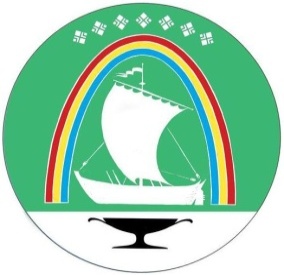 Саха Өрөспүүбүлүкэтин «ЛЕНСКЭЙ ОРОЙУОН» муниципальнайтэриллиитэПОСТАНОВЛЕНИЕ                  УУРААХг. Ленск                      Ленскэй кот «31» _января___2022 года                                       № __01-03-36/2____от «31» _января___2022 года                                       № __01-03-36/2____О внесении изменений в постановление главы от 28.12.2017 года №01-03-1094/7Администрация МО «Ленский  район»Банковские реквизиты:ИНН__________________КПП__________________БИК__________________р/сч___________________Муниципальное унитарное предприятие       Банковские реквизиты:       ИНН ________________________       КПП ________________________       БИК________________________        р/сч ________________________        ____________________________